Alternatives:  Susan B. Anthony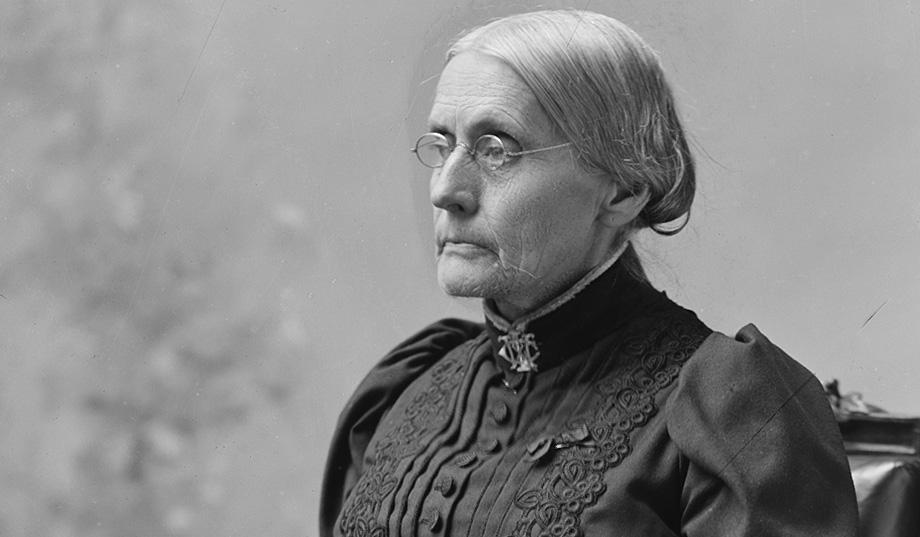 Alice Paul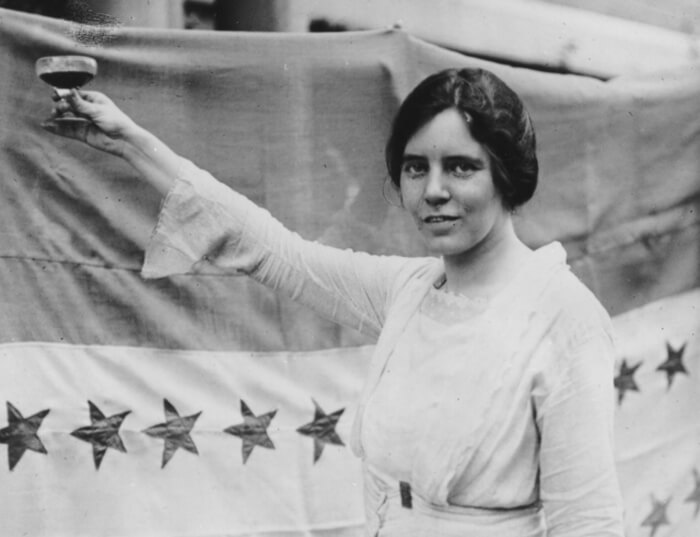 Elizabeth Cady Stanton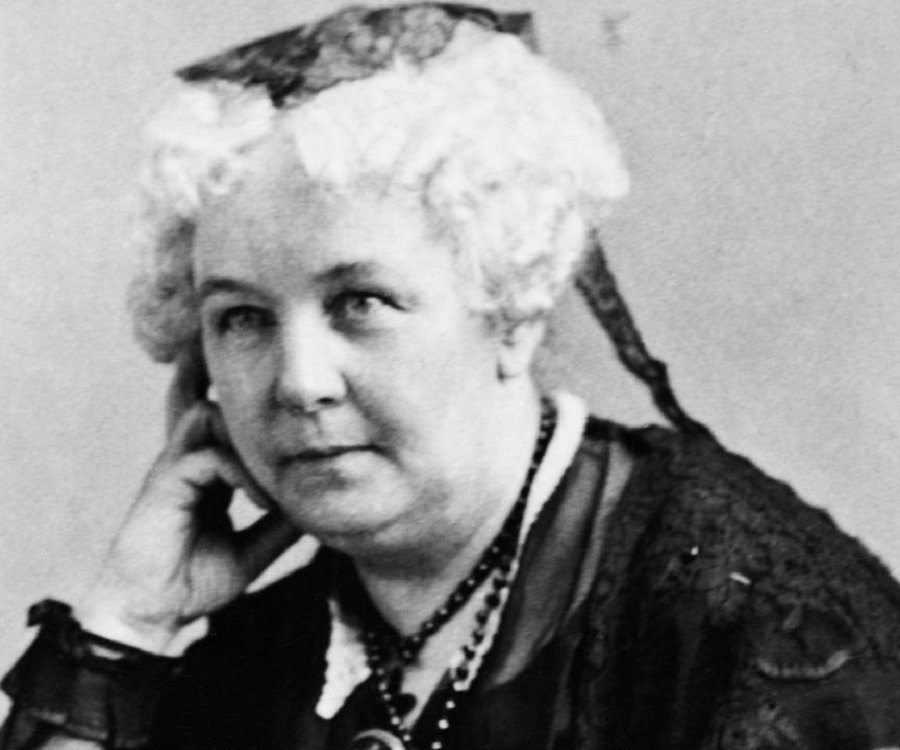 Lucy Stone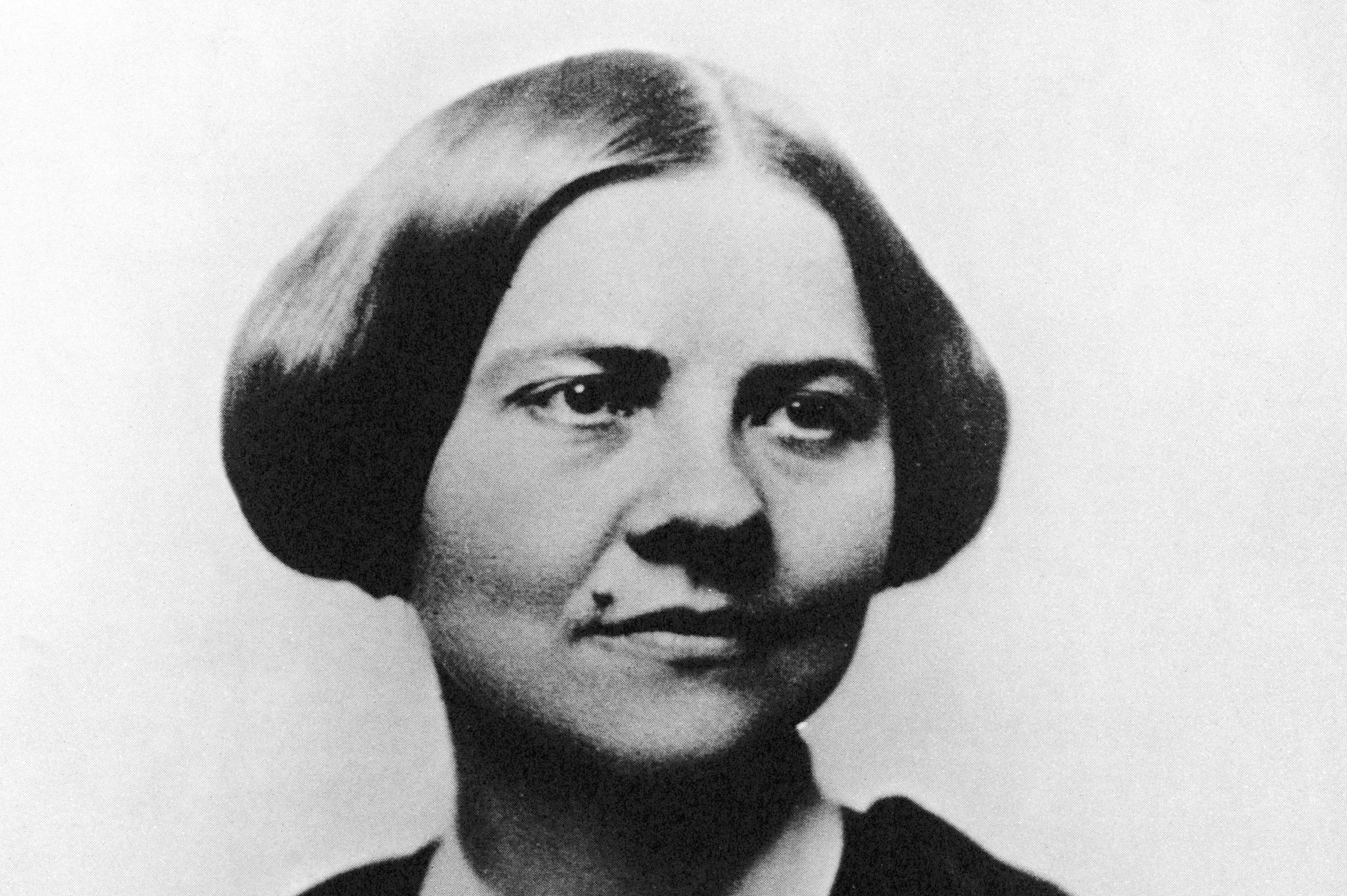 Ida B. Wells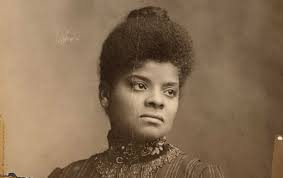 